Cyklobufet Na Štuperku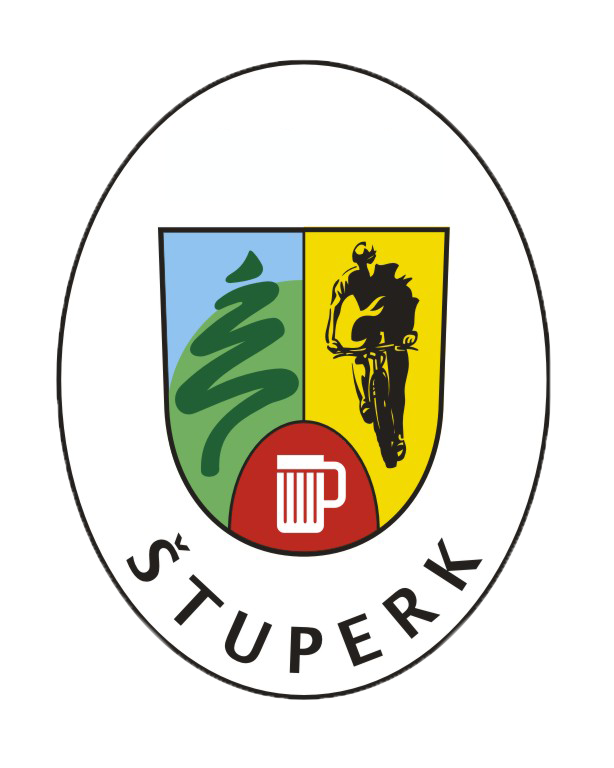 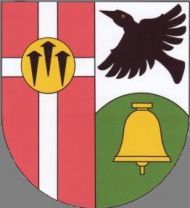 VÝSLEDKYV. ročníku lesního běhu„DRSNÝ KROS OKOLO ŠTUPERKA“sobota 23. dubna 2016www.cyklobufet.czSPONZOŘI			OBEC CHOTÍKOV DESINSEKTA s.r.o.
Lindauerova 21, 301 00 PlzeňBAGMASTER s.r.o.Pod Košutkou 277/2, 32300 Plzeň, Bolevec KVĚTINY MILT
V Homolkách 1, 312 00 PlzeňCYKLOBUFET NA ŠTUPERKUChotíkov 316, 330 17 ChotíkovPropagace 		PROPAGACE BOŘÍKBolzanova 4, 301 00 PlzeňPlyšáci 2007 a mladšíPlyšáci 2007 a mladšíPlyšáci 2007 a mladšíPlyšáci 2007 a mladšíPlyšáci 2007 a mladšíPlyšáci 2007 a mladšíPlyšáci 2007 a mladšípořadístart.číslojménopříjmenírok nar.oddílčas1.41JanŠtulc20072:132.61Tadeáš Vojtíšek20102:593.38JanPayma20113:35Plyšačky 2007 a mladšíPlyšačky 2007 a mladšíPlyšačky 2007 a mladšíPlyšačky 2007 a mladšíPlyšačky 2007 a mladšíPlyšačky 2007 a mladšíPlyšačky 2007 a mladšípořadístart.číslojménopříjmenírok nar.oddílčas1.71TerezaKletečková20072:152.19KateřinaHolubcová20082:223.18MarikaBejlková20072:224.25LucieHeclerová20072:455.67NatálieChvojková20092:546.54Anička Krejčí20102:557.59LillyŠímová20103:038.51Monika Veselá20113:199.39KláraPaymová20123:4410.47JasmínaJelani20113:5111.55KristýnaKrejčí20135:26Žáci r. 2002 až 2006Žáci r. 2002 až 2006Žáci r. 2002 až 2006Žáci r. 2002 až 2006Žáci r. 2002 až 2006Žáci r. 2002 až 2006Žáci r. 2002 až 2006pořadístart.číslojménopříjmenírok nar.oddílčas1.8TomášHolubec2006HC Plzeň16:432.10DavidŠtulc2006HC Plzeň16:453.62JáchymVojtíšek200617:394.53AdamRůžek200618:545.11MatyášMařík2006HC Plzeň18:556.12VojtěchTolar2006HC Plzeň18:597.13JanVonásek2006HC Plzeň19:55Žačky r. 2002 až 2006Žačky r. 2002 až 2006Žačky r. 2002 až 2006Žačky r. 2002 až 2006Žačky r. 2002 až 2006Žačky r. 2002 až 2006Žačky r. 2002 až 2006pořadístart.číslojménopříjmenírok nar.oddílčas1.14Denisa Brunátová200416:232.17AdélaKočandrlová2004Radbůza Plzeň16:233.16MichaelaMaříková2003Radbůza Plzeň17:394.15BáraLišková200517:42Dorostenci 1999 až 2001Dorostenci 1999 až 2001Dorostenci 1999 až 2001Dorostenci 1999 až 2001Dorostenci 1999 až 2001Dorostenci 1999 až 2001Dorostenci 1999 až 2001pořadístart.číslojménopříjmenírok nar.oddílčas1.33AdamHorník2001SCPL26:15Muži 1977 až 1998Muži 1977 až 1998Muži 1977 až 1998Muži 1977 až 1998Muži 1977 až 1998Muži 1977 až 1998Muži 1977 až 1998pořadístart.číslojménopříjmenírok nar.oddílčas1.45MartinŠmíd1980Střelka Brno22:292.57JanŠneberger1985AC Falcon Rokycany24:043.44PetrOsoba198025:304.28LukášKopča1990Baník Stříbro25:325.2TomášHofhans198525:366.40TomášKamarit1988KOS Plzeň25:437.34JiříSchejbal198026:198.43ZbyněkMatas1982Netunice26:229.35JanVáclavík1987KOS Plzeň27:3610.32VlastimilHájek197728:1111.58KamilŠpiner198528:2812.66PetrBílek197829:1413.37VítPayma1981AC Payma29:3414.60RadovanVojtíšek197929:5115.68JiříZeithaml198431:0316.65JaroslavPrega198436:1117.6OndřejSkalický199336:4718.7VilémGardelko199141:3519.4JanEisenreich1990DNFŽeny 1982 až 1998Ženy 1982 až 1998Ženy 1982 až 1998Ženy 1982 až 1998Ženy 1982 až 1998Ženy 1982 až 1998Ženy 1982 až 1998pořadístart.číslojménopříjmenírok nar.oddílčas1.46PavlaZahálková1989AK Škoda Plzeň12:412.69MartinaHladíková199015:443.27SoňaMüllerová1989Baník Stříbro16:35Veteránky I. 1972 až 1981Veteránky I. 1972 až 1981Veteránky I. 1972 až 1981Veteránky I. 1972 až 1981Veteránky I. 1972 až 1981Veteránky I. 1972 až 1981Veteránky I. 1972 až 1981pořadístart.číslojménopříjmenírok nar.oddílčas1.64LjubicaHradecká197916:092.70DagmarVaňourková197618:573.56PetraKrejčí198019:194.22HanaNováková198019:355.63LuciePoláková198119:53Veteránky II. 1971 a staršíVeteránky II. 1971 a staršíVeteránky II. 1971 a staršíVeteránky II. 1971 a staršíVeteránky II. 1971 a staršíVeteránky II. 1971 a staršíVeteránky II. 1971 a staršípořadístart.číslojménopříjmenírok nar.oddílčas1.42ZlataLukášková1968AC Falcon Rokycany14:182.5JindraZahálková1961KB Chlumčany 15:243.31OlgaČervená1964BK Elán Zruč17:39Veteráni I. 1967 až 1976Veteráni I. 1967 až 1976Veteráni I. 1967 až 1976Veteráni I. 1967 až 1976Veteráni I. 1967 až 1976Veteráni I. 1967 až 1976Veteráni I. 1967 až 1976pořadístart.číslojménopříjmenírok nar.oddílčas1.50PetrVeselý197326:112.1FilipSoukup197336:03Veteráni II. 1957 až 1966Veteráni II. 1957 až 1966Veteráni II. 1957 až 1966Veteráni II. 1957 až 1966Veteráni II. 1957 až 1966Veteráni II. 1957 až 1966Veteráni II. 1957 až 1966pořadístart.číslojménopříjmenírok nar.oddílčas1.36MilanŠkarda1963AC Falcon Rokycany27:382.23KarelVoráček1963Sokol Dolany28:073.24MilanČečil1965Plzeňští běžci30:204.52KarelČerný1960RK Evropa31:155.26PavelHecler1964Slavia VŠ Plzeň34:546.29ZdeněkČervený1960BK Elán Zruč39:47